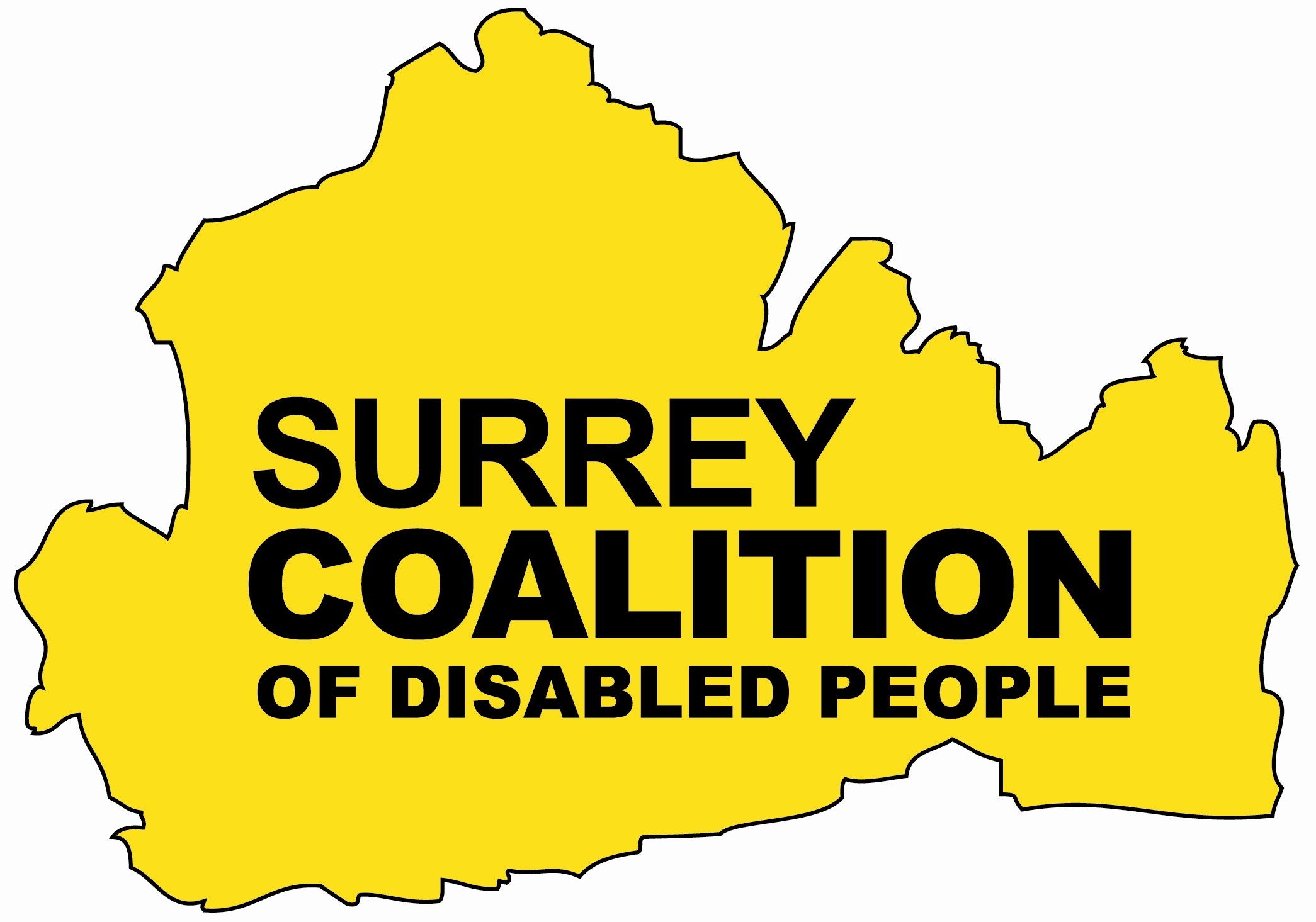 SURREY COALITION OFDISABLED PEOPLEBUSINESS PLAN2019 – 2020SURREY COALITION OF DISABLED PEOPLEBUSINESS PLAN 2018-2019CONTENTS	SECTION	PAGE1.	BUSINESS PLAN	41.1.	Introduction	41.2.	Aims	41.3.	Values	41.4.	Core objectives	51.5.	Legal status	61.6.	Management Processes	71.7.	Income and Financial Plan 2019/20	71.8.	Developing the Action Plan for 2019/20	92.	INFLUENCES ON THE PRIORITIES FOR 2019/20	92.1.	The views of Disabled People in Surrey	92.2.	Outside influences	113.	PRIORITIES FOR 2019/20	123.1.	Delivering outcomes required by funders	123.2.	Priorities for disabled people in Surrey	163.3.	Working with other networks and groups to promote the rights of disabled people to equality of opportunity and independent living	183.4.	Building capacity, resources and sustainability for the future	203.5.	Objectives for Action Plan for 2019/20	214.	ACTION PLAN FOR 2019/20	235.	APPENDICES5.1	Regular processes to improve access to services and achieve greater disability equality	335.2	Involvement at National, Regional and County level	365.3	Network of User led Groups in Surrey	375.4 	Involvement in promoting Disability Equality	38SECTION ONE - BUSINESS PLANIntroductionSurrey Coalition of Disabled People was established with its current constitution in 2007, and now has a membership of just under 1000 individual members and 6 organisational members, all of which are user led Disabled People’s Organisations or Groups. Surrey Coalition supports, empowers and enables disabled people to assert their rights, to be involved and to have influence over services affecting their lives. We do this through a developed network of individuals, groups and organisations, using involvement and coproduction processes at local, county, regional and national levels, working together to create a stronger voice for disabled people in Surrey.Surrey Coalition takes the lead in ensuring that the voices of disabled people are heard, listened to and acted upon by public, independent, voluntary, faith and community sector services in Surrey. AimsTo promote the right to independent living and equality of opportunity for disabled people in Surrey.To promote and practice an inclusive, non-impairment, non-age specific, non-discriminatory culture, which celebrates and positively encourages equality, inclusion and diversity.To promote disability equality as a human rights issue, as recognised in the Human Rights Act and UN Convention on the Rights of Disabled Persons.ValuesSurrey Coalition of Disabled People is an inclusive organisation and by the term “disabled people” we mean people with any impairment or long-term condition. This includes those with mental illness or emotional wellbeing difficulties, those with learning difficulties, people with physical, sensory or cognitive impairments and people of all ages, including those who experience disability through the effects of ageing.The values underpinning our work are:Working to the Social Model of Disability, to remove the barriers created by society which are the cause of disability rather than a person’s impairment.The principles of working to promote Independent Living which is defined as “disabled people having the same choice, control and freedom as any other citizen – at home, at work and as members of the community. This does not necessarily mean disabled people doing everything for themselves but it does mean that any practical assistance people need should be based on their own choices and aspirations”.Core objectivesSurrey Coalition of Disabled People receives its core funding through a Grant Agreement with Surrey County Council (SCC) and the 6 NHS Clinical Commissioning Groups (CCGs) in Surrey. The Coalition’s core objectives (outputs) as stated in this Agreement are:Give a voice to disabled people in Surrey in shaping services provided by public and voluntary sector organisations, particularly in light of the ongoing integration of health and social care services.Support Surrey County Council (SCC) in developing, implementing and presenting equalities policies and all policies affecting the lives of disabled peopleProvide a central point of contact for engagement and co-production between SCC jointly with Health where relevant, and disabled people of SurreyWork alongside SCC Adult Social Care (ASC) to act as a critical friend assisting and/or leading joint development work.Be an active partner in ASC Partner Update meetings.Ensure the involvement of disabled people in the co-production of commissioning strategies, service specifications and monitoring of ASC services and joint commissioning arrangements with Health, by having Surrey Coalition of Disabled People represented at the full range of key strategic meetings for each impairment group. These include: Dementia Partnership Board, Learning Disability and Autism Partnership Boards, Mental Health Partnership Board, Surrey Vision Action Group, Surrey Hard of Hearing Forum, Surrey Deaf Community, Long Term Neurological Conditions Group.Identify gaps in involvement and ensure mechanisms are in place to enable the involvement of disabled people / those with long term conditions in the commissioning and procurement of Adult Social Care services, in accessible and appropriate ways for individualsWork with SCC to produce joint responses to Government consultations, where appropriateHarness the voluntary capacity and contribution of disabled people to help develop and deliver more services, e.g. through peer support and user led groups.  Work with SCC Transport, Highways and Infrastructure to influence improvements in access to buildings, environment and transport for disabled peopleProduce and distribute regular, relevant publications to 1000 individual members and to partner organisations in the public and voluntary sectorsBe a point of reference for other voluntary organisations as they aim to be user led, or as they align their aims with the social model of disabilitySurrey Coalition of Disabled People also sets its own objectives each year to reflect the priorities identified by its members.Legal statusSurrey Coalition of Disabled People is a not-for-profit Company limited by guarantee and registered in England with Companies House, Registration number 3298760. The Company was originally registered in 1999 in the name of Surrey Users Network and the name was changed to Surrey Coalition of Disabled People in 2007.The Articles provide for full membership to be open to any disabled person living in Surrey aged 18 or over and to other organisations or groups run and controlled by disabled people.Associate membership is open to any non-disabled person living in Surrey who supports the aims, values and objectives of the organisation.Management ProcessesThe Company is strategically led by a Board of up to 12 Directors elected by the membership, all of whom must be disabled people.A Chief Executive Officer is employed to support the Board of Directors and to take responsibility for the management of the organisation. A small team of three part time staff provide administrative, financial and organisational support to deliver the core activities of the organisation (one of these three staff is someone seconded to us from Woking Borough Council). A fifth part-time member of staff has been employed since November 2013, to help deliver the contract to provide administration and support for FoCUS – the process for involving people in the services provided by Surrey and Borders Partnership NHS Foundation Trust.A sixth part time member of staff has been employed since September 2016 to coordinate and support a new Independent Mental Health Network for Surrey and North East Hampshire, funded through a grant agreement with NHS Commissioners on behalf of the 6 CCGs.Income and Financial Plan 2019/20To deliver its core objectives Surrey Coalition will receive income of £113,332 through a Grant Agreement with Surrey County Council to deliver its core objectives and to fund its operating costs, including staffing, office costs, and the costs of Board and member activities.Further income will be obtained during 2019/20 from a range of other sources including additional grants and contracts and funding for user involvement activities. In summary these are:An estimated level of income of £10,000 to cover member expenses when attending events and co-production activities organised by public bodies, for which costs are rechargeable.Income in the region of £38,000 to deliver the contract with Surrey & Borders Partnership NHS Foundation Trust, to provide administration and support for FoCUS. This contract was originally awarded in June 2013 to a joint bid submitted by Surrey Coalition with our partners, NB Consultancy (now LF Solutions), and was for two years initially. The contract was extended for a further two years until 31st August 2017, when the service was retendered and a new contract was awarded from 1st September 2017 for a further 4 years.We are currently awaiting a contract renewal for the running of the Independent Mental Health Network and this is awaiting CCG sign off for a 3-year contract.  The current contract is due to end at the end of March 2019, however, commissioner approval has been granted for us to invoice as usual for the next 6-month period.  This grant is for £49,866 per year.  Unspent grant funding of about £43,000, including capital, will also be carried forward from 2018/19.Other sources of income to supplement the cost of activities, includes income from advertising and charging for additional work undertaken for other organisations. This is estimated to be about £1000 in 2019/20.Surrey Coalition’s total income in 2019/20 is therefore expected to be in excess of £213,000 and will enable the organisation to deliver its Business Plan and detailed Action Plans for 2019/20, as set out below.Developing the Action Plan for 2019/20The next sections describe the context and drivers for Surrey Coalition’s activities during 2019/20; the priorities which have been identified and agreed, and the Action Plans to deliver the priorities.SECTION TWO - INFLUENCES ON THE PRIORITIES FOR 2018/19There are many things which will influence the priorities for Surrey Coalition of Disabled People for the coming year. These are:The views of Disabled People in SurreyThe views of members continually influence the work of Surrey Coalition of Disabled People, and help the Board of Directors to set the priorities and Action Plans each year. The views of disabled people in Surrey are obtained in a number of ways, and include the following:From table discussions at Surrey Coalition’s Annual General Meeting held on 25th October 2018, table discussions focused on health and social care services.The results of a survey of Coalition Members’ views about the organisation, carried out in June 2018.Feedback from members in response to the publication of activities and opportunities for involvement through bi-monthly issues of Coalition News.The issues and concerns raised by Coalition members at the quarterly meetings of the 4 Disability Empowerment Network Groups and 5 Special Interest Groups, which include Surrey Vision Action Group, Surrey Hard of Hearing Forum, Surrey Community Equipment Group, Surrey Forum for people with long term neurological conditions, and the Independent Mental Health Network for Surrey and NE Hampshire. Priorities for those with learning difficulties and autism are also raised through the Learning Disability and Autism Partnership Boards and local Valuing People Groups.The views and concerns of disabled people in Surrey are also heard via partner organisations in the voluntary community and faith sectors, and are communicated through networking channels and social media.The priorities are also influenced by what are called the 13 Basic Rights of disabled people – to have equality of access to services needed to enable them to achieve independent living and equality of opportunity. These are:Access to buildings and the environmentAn accessible transport systemTechnological aids and equipmentAccessible/adapted housingPersonal assistance and supportInclusive education and trainingAn adequate incomeEqual opportunities for employmentAppropriate and accessible informationAdvocacy (towards self-advocacy)CounsellingAppropriate and accessible health careDemocracySurrey Coalition does not have the capacity to work specifically on all these basic rights of access during 2019/20 but will use existing processes to maintain involvement and campaigning as set out in the Action Plan.Outside influencesIn 2019/20 these will include:The impact of the continuing cuts in public expenditure.Surrey County Council’s response to public expenditure cuts, where, last year in Adult Social Care alone the Directorate set out to make savings of £22 mil (in 2018/19).  The responses of the 6 NHS Clinical Commissioning Groups in Surrey to balancing expenditure between National requirements and local priorities.The creation of 3 separate Health and Social Care Integrated Care Systems in Surrey and the (as yet) unclear picture of how these systems will deliver services consistently across the county.Ongoing implementation of the Care Act from 1st April 2015, and the difficulties achieving this due to budget cuts.SECTION THREE – PRIORITIES FOR 2019/20Surrey Coalition’s priorities have been developed by taking account of all the internal and external influences outlined in Section 2 above, and are:Delivering outcomes required by fundersAs outlined earlier, Surrey Coalition’s main sources of income come through grants from Surrey County Council and the NHS Clinical Commissioning Groups and NHS Trusts. Whilst Surrey Coalition has to achieve all the outputs agreed with the Council, the priorities for 2019/20 are as follows:To continue to be the central point of contact for involvement and engagement between Surrey County Council, the NHS, Surrey Police and disabled people in Surrey.To ensure the involvement of disabled people in the co-production and implementation of commissioning strategies and plans for Health and Social Care services. During 2019/20 this will include involvement in:Contributing to plans for each of the 3 Integrated Care Systems in Surrey (Surrey Heartlands, Frimley Health and Care, and Sussex and East Surrey) to improve health and social care in line with the NHS 10-year plan and the Surrey 2030 Vision.  Engaging with the 6 Clinical Commissioning Groups (CCGs) and local Joint Commissioning Groups (LJCGs), to influence local NHS and Social Care Commissioning PlansMonitoring implementation of strategies, including Surrey Health and Wellbeing Strategy, Living and Ageing Well in Surrey, Dementia Strategy, Emotional Wellbeing and Mental Health Strategy, Sensory Services Strategy, Long Term Neurological Conditions Strategy, Learning Disability and Autism StrategiesDeveloping new initiatives to implement Surrey’s Physical Activity Strategy to improve people’s mental and physical health through physical activity and sport, by working with Active Surrey and the Long Term Neurological Conditions Group To involve service users / patient representatives in the procurement of new services, which during 2019/20 will include co-designing service specifications and evaluating tenders for the following:NHS 111 and Integrated Urgent Care services for Surrey Heartlands and East Surrey from April 2019Wheelchair services for Surrey and North East Hampshire from April 2019Accommodation with Care and Support for people with disabilitiesNew Learning Disability and Autism team  Bids for grants to fund innovative approaches to Technology Enabled Care (TEC)Bids for grants to deliver Time to Change Surrey InitiativesHousing Related Support for socially excluded groups Review of Section 75 Agreement with Surrey & Borders Partnership NHS Foundation Trust for the delivery of adult social care services To involve disabled people in monitoring the quality and delivery of new services. This will be achieved through our user led Special Interest Groups and Contract Review meetings with Commissioners, and will include:The Surrey Advocacy Service including the Specialist Mental Health Advocacy and IMHAHome based care and support, through the Home Based Care Reference GroupThe NHS Non-Emergency Patient Transport Service through contract monitoring meetings and the Patient Transport Patient Advisory Group, led by NW Surrey CCGMobilisation of new Adult Community Health Services in Surrey Downs Delivery of the new Community Health Services contract for Guildford and Waverley, which started in April 2018Direct Payments Peer Support and Personal Assistant’s Service, which started in September 2017Implementation of the Surrey Care Record, from July 2018New Sexual Health Services provided across Surrey since April 2017Mental Health Services monitored by the Independent Mental Health NetworkServices for people with Sensory Impairment – through Surrey Vision Action Group, Surrey Hard of Hearing Forum and Surrey Deaf Community To continue to represent the interests of disabled people/ patients/ service users at key public meetings of Surrey County Council and the 6 Clinical Commissioning Groups. These will include:The Health & Wellbeing BoardHealth, integration and commissioning Select CommitteeAdults and Lifelong Learning Select Committee  Surrey Safeguarding Adults BoardMeetings of the CCG Governing bodiesCCG Patient and Public Involvement ForumsThe CCGs Individual Referral Fund Panel led by Surrey Downs CCGEngagement events led by Surrey County Council, the Clinical Commissioning Groups, Integrated Care Organisations, and Borough & District CouncilsHealth and Social Care Partnership Boards, including those for Dementia, Learning Disability, Autism, Living & Ageing Well and Mental HealthSurrey Police Independent Advisory GroupTo deliver the Grant Agreement with NHS Mental Health and Social Care Commissioners to support and develop the new Independent Mental Health Network for people with experience of mental ill health and carers. This Network enables service user and carer involvement in the commissioning of mental health services across Surrey and North East Hampshire, and ensures their voices are heard and acted upon. Actions will include:Supporting the Network Chair and Coordinating Group to raise issues with Health and Social Care CommissionersProducing and delivering an annual work programmeSupporting the local Mental Health Stakeholder Groups and ensuring service user and carer representation on the Emotional Wellbeing and Mental Health Partnership Board and Mental Health workstreams for each Integrated Care System Ensuring representation on the Mental Health Crisis Concordat Delivery Group, monitoring implementation of new services including the new Single Point of Access Ensuring input and monitoring of the Suicide Prevention Strategy Priorities for disabled people in SurreyMany of the priorities for disabled people will be achieved through their involvement in coproduction activities given in section 3.1 above.However, in addition to delivering the outputs required by Funders, Surrey Coalition, as an independent organisation, also sets its own agenda of priorities for action to meet its overall purpose.The priorities for disabled people in Surrey in 2019/20 are based on the views of members expressed in a number of ways, as outlined in Section 2.1 above and in light of any policy changes and funding decisions resulting from Brexit, the Social Care Green Paper, and National and Local Government.Our priorities will be to influence and campaign to address concerns about:Having an adequate income, particularly in light of continuing Welfare Benefits changes, reductions in funding for Adult Social Care and increases in chargesHealth services including mental health, the importance of prevention and early intervention, and working with NHS Clinical Commissioning Groups and NHS Trusts to improve local servicesThe ongoing need for more accessible transport, including trains, buses, taxis and community transport, and working with County Council Transport and Highways to achieve this.  In light of the recent changes to bus passes in Surrey, working with Transport and Highways to work towards a ‘flat rate’ for disabled people who travel before 9.30am.  Defending the Companion element of the bus pass in light of any future threat.  Stigma and negative attitudes towards disabled people, including those with mental health issues through Time to Change Surrey, and working with Surrey Police on reducing disability hate crime.  Pro-actively challenging stigmatising language or behaviours from organisations across the sectors.  Better “Access for All” to buildings and the environment (including the Let’s Loop Surrey initiative)Issues faced by young disabled people during their transition from Children’s to Adult services.  Ensuring that young disabled people in-work have the opportunity to have their voices heard through exploring more flexible approaches to consultation and through encouraging providers to have opportunities to join remotely or out of office hours.  Preserving the remaining rights for Blue Badge Holders within Borough and District Council car parks, and the need for consistency in the application of rulesCompliance by NHS Trusts, GP Practices and Pharmacies with the NHS England Accessible Information StandardFunding of Adult Social Care packages and Direct Payments, to ensure choice and access to consistent high-quality home care and support delivered equitably across Surrey.  To challenge Adult Social Care on the need for Direct Payments to be increased in light of the increasing costs of careResponding to National and Local Consultations, including: Surrey Health and Wellbeing Strategy Consultation on the content of the Learning Disability and Autism training package for all NHS staff as laid out in the NHS 10-year plan.  Working with other networks and groups to promote the rights of disabled people to equality of opportunity and independent livingWorking with other Disabled People’s Organisations (DPO’s) to influence implementation of Government plans for NHS and Social Care, Welfare Reform and public expenditure cuts.The priorities for 2019/20 are:To work with National DPOs such as Disability Rights UK to enhance our influence at local and national levelsTo actively participate in the South East Network of Disabled People’s Organisations (SENDPO) to influence and coordinate views and responses to Government.To continue to work with Local Government and the Voluntary Sector to ensure that Benefits Advice and Support is available to help people through reassessments for the newer benefits, such as PIP and Universal Credit.  To work with organisations like Surrey Welfare Rights Unit to ensure that disabled people are made aware of their rights.  To challenge the provision of support for the migration to Universal Credit in Surrey (mass-migration from legacy benefits is due in Surrey from 2020).    Working with public bodies in Surrey to improve attitudes towards disabled people.	The priorities for 2019/20 are:Continuing to work with Surrey Police to improve their response to disability hate crime, and to monitor implementation of recommendation based on the results of their second survey of disabled people undertaken in December 2017.Working with Surrey County Council on challenging stigma in mental health through “Time to Change Surrey”.Working with Surrey County Council to encourage more meaningful engagement from Adult Social Care leaders with disabled people from across the county.  Continuing to monitor language used and appropriate challenge given when language towards disabled people perpetuates stigma.   Working with others to promote Disability EqualityThe priorities for 2019/20 include:Continued monitoring of the implementation of the NHS England Accessible Information Standard.Being an active contributor to Surrey County Council’s Surrey Equality Group.Promoting disability issues by working more closely with networks and groups involved with people with other “protected characteristics”, such as: Surrey Faith Link, Surrey Minority Ethnic Forum, Gypsy, Roma and Traveller Network, Gay Surrey, Surrey Pride and Outline.   Utilising the Surrey Diversity and Equality Network (SuDEN) to promote disability equality within all public sector organisations in Surrey.Supporting the Disability Empowerment Network Groups, Special Interest Groups and Local Access Groups to monitor and influence improvements in access and disability equality in their local areas.Building capacity, resources and sustainability for the futureWhilst Surrey Coalition has been successful in securing income to deliver a wide range of grants and contracts for 2019/20 (as detailed in Section 1.7 above), the organisation also needs to continue to implement plans for longer term sustainability.The priorities for working to achieve this aim during the coming year have been identified as follows:Working to ensure that Surrey Coalition continues to be valued by Surrey County Council, the NHS Clinical Commissioning Groups, the new Integrated Care Systems and other public sector bodies in Surrey, to ensure ongoing funding from April 2020.  Ensuring that the organisation is strategically positioned to be the ‘go to’ organisation in Surrey for anything affecting disabled people.  Ensuring we deliver on the contracts we have secured to provide additional services, such as the contract with Surrey and Borders Partnership NHS Foundation Trust to provide administration and support for FoCUS, and the grant from the NHS and Social Care to support the delivery of the Independent Mental Health Network for people with experience of mental ill health and carersWorking with funders to ensure they adequately resource their requirements for engagement and co-production with disabled people.Developing the capacity, skills, knowledge and expertise of Surrey Coalition members and Board Directors, to ensure their effectiveness in influencing and co-production activities.Forming an engagement plan to raise our profile in the community across Surrey and north Easy Hampshire.  Drive forward our recruitment of new members – particularly those that are under-represented in our current membership.  Continually reviewing expenditure to achieve efficiency savings and to provide value for money.  Bidding for new grants and contracts to provide opportunities for disabled people in Surrey and north East Hampshire.  Our members survey in 2018 highlighted to us the lack in peer support/social opportunities for disabled people across Surrey and this is a key area for us to explore the feasibility of grant funding a programme.      Seeking other sources of income to build sustainability for the longer term.  Becoming a ‘fundraising organisation’ in terms of our culture and ensuring that we are open to exploring new income streams.  Action Plan for 2019/20The Action Plan to deliver the priorities outlined above is set out in the next Section.The Action Plan contains detailed actions to deliver 7 overall objectives, which are:Be the ‘go to’ organisation for engagement between Surrey County Council, the 6 NHS Clinical Commissioning Groups, the 3 Integrated Care Systems, Surrey Police and disabled people in Surrey.Ensure the involvement of disabled people / those with long term health conditions in developing the strategies and plans for Health and Social Care servicesEnsure the involvement of disabled people / patients in the co-design and procurement of new servicesEnsure the involvement of disabled people in monitoring new services commissioned by Health and Social CareContinue to ensure that disabled people attend and give views at public meetings of Surrey County Council, the 6 NHS Clinical Commissioning Groups and 3 Integrated Care SystemsDeliver the Grant Agreement with the NHS and Social Care Mental Health Commissioners to support the Independent Mental Health Network for Surrey and North East HantsInfluence and campaign on other issues affecting the lives of disabled people, to enable them to achieve equality of opportunity and independent livingAPPENDICESAPPENDIX 5.1APPENDIX 5.2INVOLVEMENT BY BOARD DIRECTORS AND MEMBERS AT REGIONAL AND COUNTY LEVEL – 2019/20APPENDIX 5.3NETWORK OF USER LED GROUPS AND MEETINGS – 2018/19APPENDIX 5.4INVOLVEMENT IN PROMOTING DISABILITY EQUALITY – 2019/20SURREY COALITION OF DISABLED PEOPLE – ACTION PLAN FOR 2019/20NoOBJECTIVENoACTIONSCommissioners involvedCommissioners involvedCommissioners involvedActivities/ OutcomesNoOBJECTIVENoACTIONSCCGsASCOtherActivities/ Outcomes1Be the ‘go to’ organisation for engagement between Surrey County Council, the 6 CCGs, 3 ICSs, Surrey Police and disabled people in Surrey1.1Liaise with CCG engagement and communication managers to involve disabled people in their engagement activitiesAll CCGsBe the ‘go to’ organisation for engagement between Surrey County Council, the 6 CCGs, 3 ICSs, Surrey Police and disabled people in Surrey1.2Liaise with Adult Social Care Engagement Team to coordinate engagement activities through the disability groups, boards and commissioning groupsSCCASCBe the ‘go to’ organisation for engagement between Surrey County Council, the 6 CCGs, 3 ICSs, Surrey Police and disabled people in Surrey1.3Work with Surrey Police Disability Group, Diversity Team and Independent Advisory Group (IAG) to improve engagement between Surrey Police and disabled people and increase reporting of disability hate crimeSurrey PoliceBe the ‘go to’ organisation for engagement between Surrey County Council, the 6 CCGs, 3 ICSs, Surrey Police and disabled people in Surrey1.4Work with Surrey’s Travel and Transport Team to improve access to transport and highways for disabled peopleSCC Transport2Ensure the involvement of disabled people / those with long term health conditions in developing the strategies and plans for Health and Social Care services2.1Contribute to plans being developed by the 3 ICSs to improve health and care in line with the NHS 10-year plan and the Surrey 2030 Vision All CCGs + STPs SCCASCEnsure the involvement of disabled people / those with long term health conditions in developing the strategies and plans for Health and Social Care services2.2Ensure disabled people are represented on Partnership Boards developing plans to implement existing strategies. These include:Ensure the involvement of disabled people / those with long term health conditions in developing the strategies and plans for Health and Social Care servicesLiving & Ageing Well Partnership BoardAll CCGsSCC ASCEnsure the involvement of disabled people / those with long term health conditions in developing the strategies and plans for Health and Social Care servicesEmotional Wellbeing & Mental Health Partnership BoardAll CCGsSCC ASCEnsure the involvement of disabled people / those with long term health conditions in developing the strategies and plans for Health and Social Care servicesLearning Disability Partnership Board and Valuing People GroupsAll CCGsSCC ASCEnsure the involvement of disabled people / those with long term health conditions in developing the strategies and plans for Health and Social Care servicesLong Term Neurological Conditions GroupAll CCGsSCC ASCVCFSEnsure the involvement of disabled people / those with long term health conditions in developing the strategies and plans for Health and Social Care servicesDementia Partnership BoardAll CCGsSCC ASCVCFSEnsure the involvement of disabled people / those with long term health conditions in developing the strategies and plans for Health and Social Care servicesSurrey Safeguarding Adults BoardAll CCGsSCC ASCSurrey PoliceEnsure the involvement of disabled people / those with long term health conditions in developing the strategies and plans for Health and Social Care services2.3Work with Active Surrey to design and implement the Surrey Physical Activity Strategy and enable more disabled people to become more active through sports and physical exerciseSCC ASCActive Surrey + VCFS3Ensure the involvement of disabled people / patients in the co-design and procurement of new servicesEnsure the involvement of disabled people / patients in the co-design and procurement of new services3.1Involve people with experience of mental ill health in the procurement of Housing Related Support for socially excluded groups (through the Independent Mental Health Network)All CCGsSCC ASCBs & DsEnsure the involvement of disabled people / patients in the co-design and procurement of new services3.2Provide 2 wheelchair user representatives on the Wheelchair Services Procurement Board to co-produce the specification and evaluate bids for a new services for Surrey & North East Hants Surrey Downs CCG on behalf of all CCGsSCC ASCEnsure the involvement of disabled people / patients in the co-design and procurement of new services3.3Involve disabled people in the design and development of Accommodation with Care and Support All CCGsSCC ASCProviders3.4Involve the Independent Mental Health Network in the Review by ASC of the Section 75 agreement with SABP to deliver Adult Social Care services for people with mental ill health and carersSCC ASC4Ensure the involvement of disabled people in monitoring new services commissioned by Health and social care4.1Continue to support the patient representatives on the NW Surrey CCG Patient Advisory Group, monitoring delivery of the Non Emergency Patient Transport Service for all CCGs in Surrey except Surrey HeathNW CCG for all CCGsEnsure the involvement of disabled people in monitoring new services commissioned by Health and social care4.2Monitor delivery of the new Community Connections Mental Health Service commissioned by SCC with the CCGs from April 2017 – through the Independent Mental Health NetworkAll CCGsSCCEnsure the involvement of disabled people in monitoring new services commissioned by Health and social care4.3Continue involvement in monitoring delivery of the new Community Health Service in North West SurreyNW CCGSCCEnsure the involvement of disabled people in monitoring new services commissioned by Health and social care4.4Monitor delivery of the new Community Health Services contract for Guildford & Waverley provided by Royal Surrey Hospital G&W CCGSCC ASCEnsure the involvement of disabled people in monitoring new services commissioned by Health and social care4.5Monitor delivery of the new Adult Community Health Services contract in Surrey Downs which started in October 2018Surrey Downs CCGSCC ASCEnsure the involvement of disabled people in monitoring new services commissioned by Health and social care4.6Monitor the delivery of Direct Payments Support Services provided by SILC and Adult Social Care since September 2017SCC ASCEnsure the involvement of disabled people in monitoring new services commissioned by Health and social care4.7Support people with experience of using SABP’s services, through FoCUS, to enable them to give their views on services received and to shape future plansAll CCGsSCCSABPEnsure the involvement of disabled people in monitoring new services commissioned by Health and social care4.8Continue to monitor implementation of the Sexual Health Services contract which started in April 2017SCC Public HealthEnsure the involvement of disabled people in monitoring new services commissioned by Health and social care4.9Monitor implementation of the new Surrey Care Record from July 2018NW CCG on behalf of G&W & Surrey Downs CCGSCC ASCEnsure the involvement of disabled people in monitoring new services commissioned by Health and social care4.10Continue to monitor the provision of the new Surrey Advocacy service, including mental health advocacy, through representation on the Partnership Boards and Independent Mental Health NetworkSCCEnsure the involvement of disabled people in monitoring new services commissioned by Health and social care4.11Continue to support the Community Equipment, Adaptations and Technology Enabled Care group to monitor service provision and future plans, with NHS and Social Care CommissionersAll CCGsSCCASCBs & Ds4.12Continue to monitor implementation of the Surrey Sensory Strategy by supporting quarterly meetings of people with lived experience of hearing and sight loss, through Surrey Vision Action Group, Surrey Hard of Hearing Forum, and Surrey Deaf CommunityEast Surrey CCG on behalf of CCGsSCC ASCBorough & District Councils5Continue to ensure disabled people / patient representatives attend and give views at public meetings of Surrey County Council and the 6 NHS Clinical Commissioning Groups5.1Provide representatives to attend meetings of the Health and Wellbeing Board, and give views on behalf of people with long term conditionsAll CCGsSCCContinue to ensure disabled people / patient representatives attend and give views at public meetings of Surrey County Council and the 6 NHS Clinical Commissioning Groups5.2Provide representatives to attend and give views to the SCC Health, Integration and Commissioning Select Committee and the Adults and Lifelong Learning Committee, on behalf of social care service users, NHS partners and people with mental health issuesAll CCGsSCCContinue to ensure disabled people / patient representatives attend and give views at public meetings of Surrey County Council and the 6 NHS Clinical Commissioning Groups5.3Ensure disabled people are represented at public meetings of the CCG Governing Bodies, and their processes for seeking people’s views on local health services (e.g. PPIF forums, Rant N Rave events, PAN meetings etc.).  All CCGsSCC ASC6Deliver the separate Grant Agreement with the NHS Mental Health Collaborative (6 CCGs) and Surrey County Council to manage and develop the Independent Mental Health Network – for people with experience of mental ill health and carers6.1Support the Network Chair and Coordinating Group to raise issues with Health and Social Care Commissioners at their bi-monthly meetings and Task & Finish GroupsAll CCGsSCCVCFS & NHS ProvidersDeliver the separate Grant Agreement with the NHS Mental Health Collaborative (6 CCGs) and Surrey County Council to manage and develop the Independent Mental Health Network – for people with experience of mental ill health and carers6.2Produce and deliver an Annual Work Plan and Monitoring ReportsAll CCGsSCC ASCDeliver the separate Grant Agreement with the NHS Mental Health Collaborative (6 CCGs) and Surrey County Council to manage and develop the Independent Mental Health Network – for people with experience of mental ill health and carers6.3Provide administration and support for the local Mental Health Stakeholder GroupsNW SurreyDowns East CCGsSCC ASC Deliver the separate Grant Agreement with the NHS Mental Health Collaborative (6 CCGs) and Surrey County Council to manage and develop the Independent Mental Health Network – for people with experience of mental ill health and carers6.4Ensure service user and carer representation on the EW&MH Partnership Board on behalf of the Network and Stakeholder GroupsAll CCGsSCC ASC7Influence and campaign on issues affecting the lives of disabled people, in addition to the objectives above7.1Act as a critical friend to Surrey County Council through involvement in the Adult Social Care and Public Health Partner meetingsSCC ASCInfluence and campaign on issues affecting the lives of disabled people, in addition to the objectives above7.2Continue to monitor the way in which the Care Act is being implemented, to ensure equity of approach and delivery, appropriate funding to meet assessed needs, and the impact of increases in chargingSCC ASCInfluence and campaign on issues affecting the lives of disabled people, in addition to the objectives above7.3Monitor compliance by Health and Social Care providers with the NHS England Accessible Information Standard, and challenge where appropriateAll CCGsSCC ASCNHS TrustsInfluence and campaign on issues affecting the lives of disabled people, in addition to the objectives above7.4Continue work with local Access Groups, Borough and District Councils, and Surrey Highways, to ensure Access for All to buildings and the environment SCC ASCBs & Ds Surrey HighwaysInfluence and campaign on issues affecting the lives of disabled people, in addition to the objectives above7.5Support young people in their transition from Children’s to Adult services, with partners including Family Voice Surrey and Action for Carers SurreyAll CCGsSCC ASCInfluence and campaign on issues affecting the lives of disabled people, in addition to the objectives above7.6Work with the Disability Empowerment Network and other user led groups to challenge any further plans by Borough and District Councils to introduce parking charges for Blue Badge holdersSCC ASCBs & Ds 7.7Co-design a joint response to the Social Care Green Paper when it is released SCC ASCRegular processes to improve access to services and achieve greater disability equality – 2019/20Basic Rights ObjectiveBasic Rights ObjectiveMeetings/ProcessesLead Board Director, Member or Group1Improving access to buildings and the environmentLocal Access Groups and DENS GroupsJonathan FisherAnna SartoriJenny Teagle(Ted Pottage)1Improving access to buildings and the environment“Let’s Loop Surrey” led by Surrey Hard of Hearing ForumAnna Sartori(Ted Pottage)1Improving access to buildings and the environmentChallenging plans to charge parking fees for Blue Badge holders through local DENS groupsDavid BeamanRoger BlishenJonathan FisherAnna SartoriKate Newton 2Improving access to transportNHS Patient Transport Contract Monitoring meeting to monitor SCAS contractNick MarkwickAlison Downer2Improving access to transportJoint SCC / Surrey Coalition Community Transport Network group to develop community transport initiativesClare Burgess3Improving access to equipment and technology enabled careCommunity Equipment, Adaptations and Technology Enabled Care User and Carer Reference GroupDFG Technology project Anna SartoriGemma RoulstonNick Markwick/Clare Burgess  4Improving access to personal care and supportHome Care Reference GroupDirect Payments Review GroupCliff BushNick MarkwickCliff BushNick Markwick5Improving access to suitable and affordable housing and accommodationCo-design of project on Accommodation with Care and Support by the Independent Mental Health NetworkAnna SartoriAlison Downer6Improving access to information and ensuring it is available in accessible ways, means and formatsInfluence through ASC Information & Advice ForumClare Burgess6Improving access to information and ensuring it is available in accessible ways, means and formatsMonitor implementation of the new NHS Accessible Information Standard through DENSAll Board DirectorsDENS Groups6Improving access to information and ensuring it is available in accessible ways, means and formatsInfluence through Sensory Impairment User Groups:Surrey Vision Action GroupSurrey Deaf CommunitySurrey Hard of Hearing  ForumJonathan FisherAmanda LilleyAnna Sartori(Ted Pottage)7Improving access to healthcare and health servicesThrough involvement with the 6 CCG’s, and with HealthWatch SurreyAll Board Directorsand DENS Groups7Improving access to healthcare and health servicesInfluence mental health service commissioners and monitor providers through the Surrey & NE Hants Independent Mental Health Network and FoCUS Don IllmanGuy Hill Alison DownerAnna SartoriJane Ahmed FoCUS Members8Improving access to employment, training and volunteering, and enabling disabled people to become more active citizens.Through the implementation plans of commissioning strategies (e.g: Sensory Impairment, Mental Health, Learning Disability and Neurological Conditions)Through seeking funding for a volunteering projectAlison DownerJonathan FisherGemma RoulstonAnna Sartori(Ted Pottage) Clare Burgess 8Improving access to employment, training and volunteering, and enabling disabled people to become more active citizens.Continue to work with SCC HR Department to promote the recruitment and retention of more disabled peopleCliff BushNick MarkwickClare Burgess 9Improving access to social inclusion by reducing stigma and disability related crimeBy working with the Surrey Police Disability Group to encourage reporting of crimeJonathan Fisher Clare Burgess 9Improving access to social inclusion by reducing stigma and disability related crimeBy encouraging our members to highlight stigmatic language used by providers and supporting them in challenging this. Clare Burgess 9Improving access to social inclusion by reducing stigma and disability related crimeBy participating in Time to Change Surrey, reducing stigma in mental healthClare Burgess(Karl Atreides) Independent Mental Health Network LevelBoard/CommitteeDirector/MemberRegionalKent Surrey Sussex Academic Health Sciences NetworkCliff BushRegionalKent Surrey Sussex Patient Safety Collaborative Cliff BushNick MarkwickAnna SartoriRegionalSouth East Network of Disabled People’s Organisations Clare Burgess CountySurrey Safeguarding Adults BoardAnna Sartori Roger BlishenCountyNHS Patient Transport Monitoring BoardNick MarkwickCountySurrey Learning Disability Partnership BoardGemma RoulstonClare Burgess     CountySurrey Dementia Partnership BoardAnna SartoriRosemary MooreCountySurrey Autism Partnership BoardSara TrumanClare Burgess Yasmin BroomeCountyLiving & Ageing Well in Surrey Partnership BoardAnna SartoriYasmin BroomeCountySurrey Equality GroupNick MarkwickClare Burgess CountySurrey Police Independent Advisory GroupJonathan FisherCountySCC Adults and Health Select CommitteeDon IllmanNick MarkwickCountyHealth & Wellbeing BoardNick MarkwickUser Led GroupFrequencyLead MembersStaff SupportbySurrey Deaf Community(for Deaf people who use British sign language)QuarterlyAmanda LilleyClive BoswellCBSurrey Vision Action GroupQuarterlyJonathan FisherJane SellersCBYBSurrey Hard of Hearing ForumQuarterlyTed Pottage Anna Sartori CBYBIndependent Surrey & NE Hants Mental Health Network Coordinating GroupBi-monthlyAlison DownerAnna Sartori      CBGHLong Term Neurological Conditions GroupQuarterlyJenny TeagleAnna SartoriGill Haworth CBCommunity Equipment User & Carer GroupQuarterlyAnna SartoriGemma Roulston YBDisability Empowerment Network Chairs GroupQuarterlyDavid BeamanJonathan FisherAnna SartoriTed PottageNick MarkwickKate NewtonCB North Surrey DENS QuarterlyJonathan FisherTony KennyYBMid Surrey DENS QuarterlyAnna SartoriYBSouth West Surrey DENSQuarterlyDavid BeamanRoger BlishenYBEast Surrey DENSQuarterlyKate Newton(Ted Pottage)YBPublic BodyInvolvement Led ByLead(s)Surrey County CouncilSurrey Equality GroupClare Burgess Nick MarkwickSurrey PoliceSurrey Police Independent Advisory Group (IAG)Jonathan FisherSpelthorne BCRunnymede BCWoking BCSurrey Heath BCNorth Surrey Disability Empowerment  Network Runnymede Access Liaison GroupWoking Access GroupJonathan FisherJonathan FisherCliff BushGuildford BCWaverley BCSouth West Surrey Disability Empowerment NetworkGuildford Access GroupDavid BeamanRoger BlishenGemma RoulstonJenny TeagleElmbridge BCMole Valley DCEpsom & Ewell  BCMid Surrey Disability Empowerment NetworkAnna SartoriReigate & Banstead BCTandridge DCEast Surrey Disability Empowerment NetworkKate Newton(Ted Pottage)Gemma RoulstonSurrey and Borders Partnership NHS Foundation TrustFoCUSIndependent Mental Health NetworkJane AhmedDon IllmanGuy HillAshford & St Peters Hospitals NHS Foundation TrustNorth Surrey Disability Empowerment  Network Ashford & St. Peter’s Disability Access GroupJonathan FisherTony KennyCliff bushJonathan FisherAnna SartoriRoyal Surrey County Hospital NHS  Foundation TrustSouth West Surrey Disability Alliance NetworkDavid BeamanRoger BlishenEpsom and St. Helier HospitalMid Surrey Disability Empowerment NetworkAnna SartoriEpsom and St. Helier HospitalPAN groupClare BurgessYasmin Broome Surrey & Sussex Hospitals NHS TrustEast Surrey Disability Empowerment NetworkKate NewtonTed PottageGemma RoulstonFrimley Park Hospital NHS  TrustNorth Surrey Disability Empowerment NetworkJonathan FisherJenny TeagleNorth West Surrey CCGNorth Surrey DENSCCG Public & Patient Engagement ForumCoalition Board LinksJonathan FisherCliff BushAnna SartoriCliff BushAnna SartoriSurrey Downs CCG Mid Surrey DENSCoalition Board linksAnna SartoriAnna Sartori(Ted Pottage)Nick MarkwickEast Surrey CCGEast Surrey DENSCoalition Board LinksKate Newton(Ted Pottage)Gemma RoulstonGuildford & Waverley CCGSouth West Surrey DENSCoalition Board LinksDavid BeamanRoger BlishenNick MarkwickGill HaworthAlison DownerSurrey Heath  CCGNorth Surrey DENSCoalition Board LinkJonathan FisherJenny TeagleNorth East Hants  & Farnham CCGSouth West Surrey DENSDavid BeamanRoger BlishenAll public services in SurreySurrey Diversity and Equality Network (SuDEN)Yasmin Broome